آداب النظافة في الإسلام(3)السؤال الأول :ضع علامة () أمام الصورة التي تدل على السلوك الصحيح :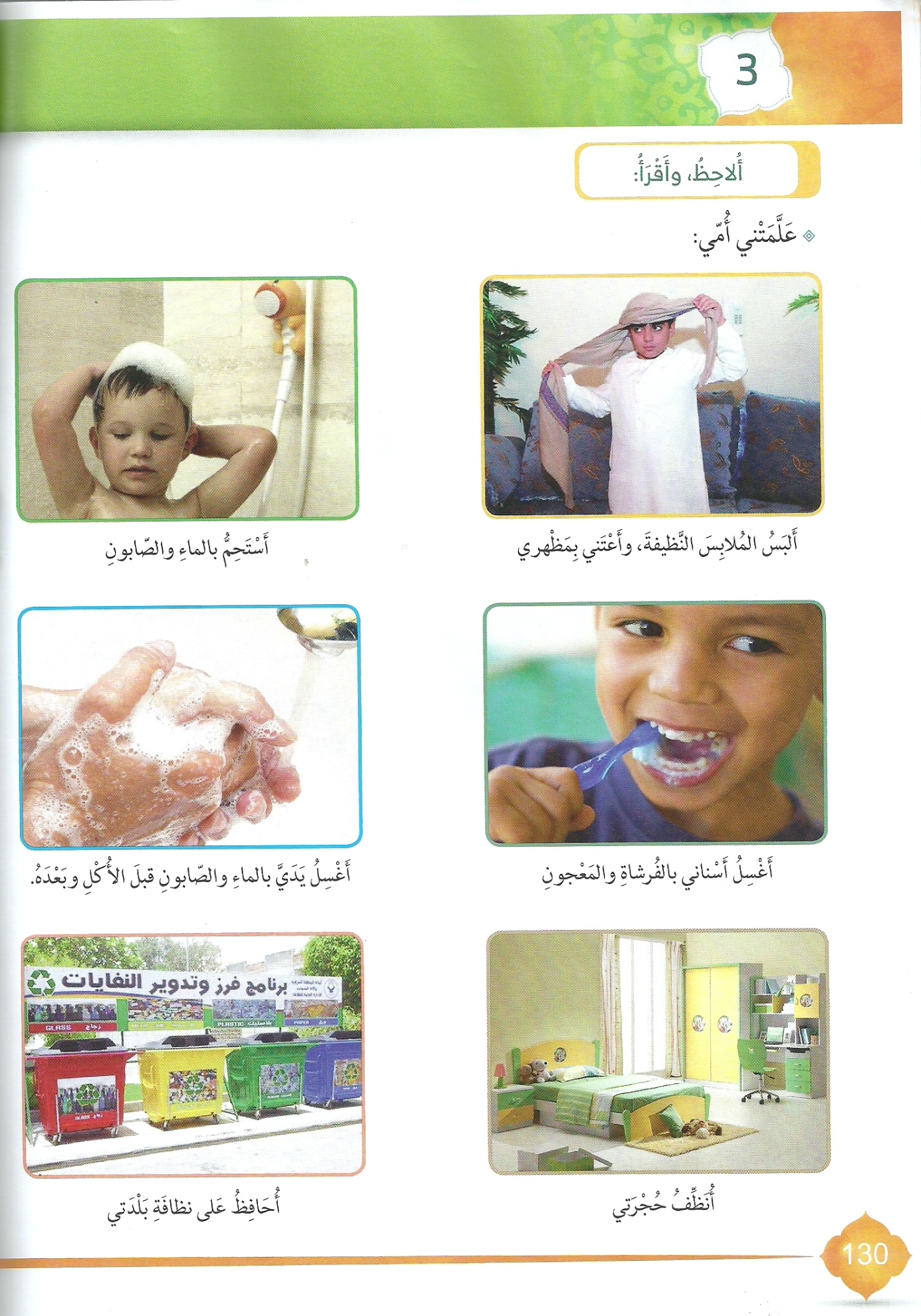 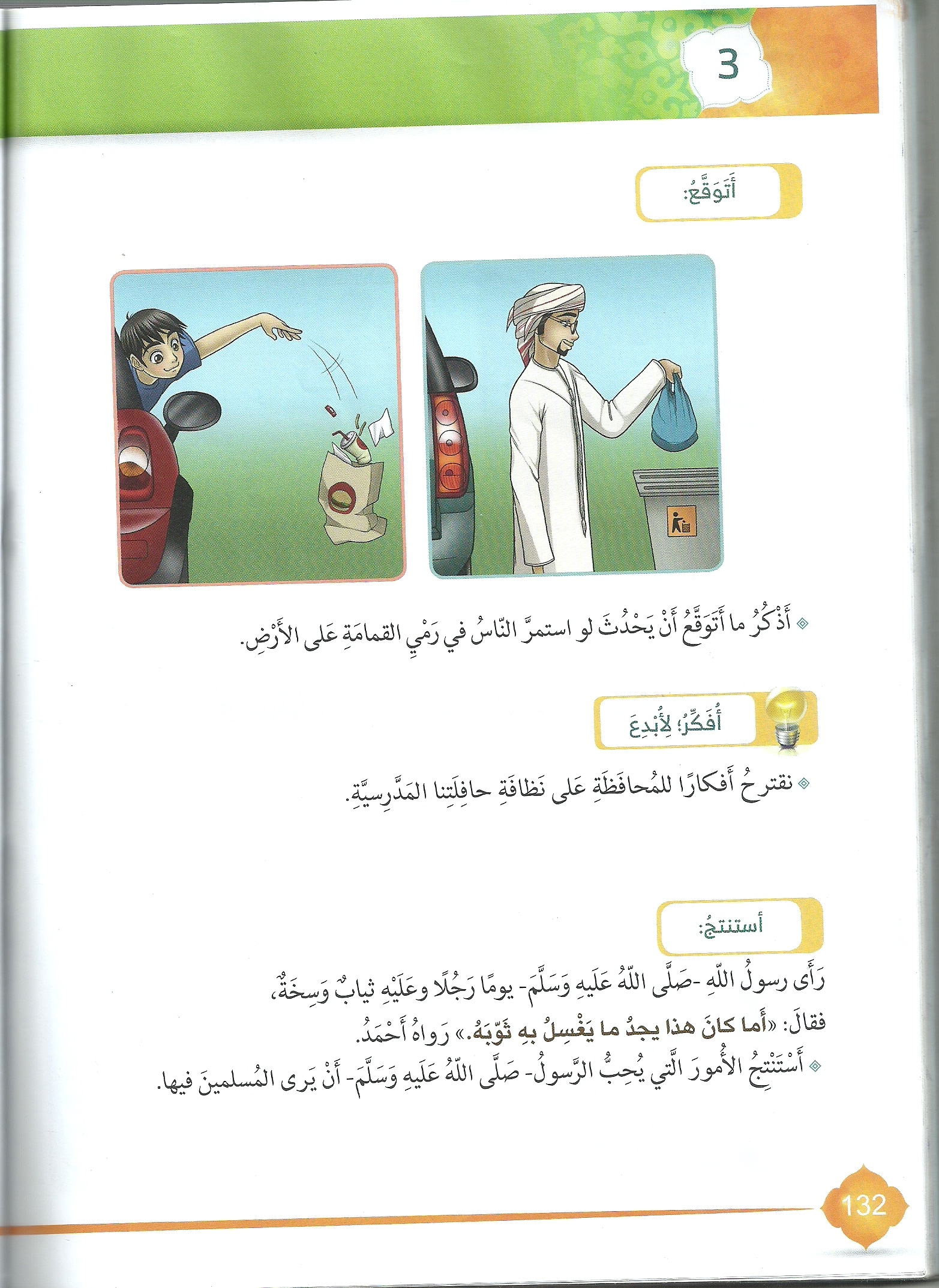 السؤال الثاني:أصل بين أداة النظافة و الصورة المناسبة لها: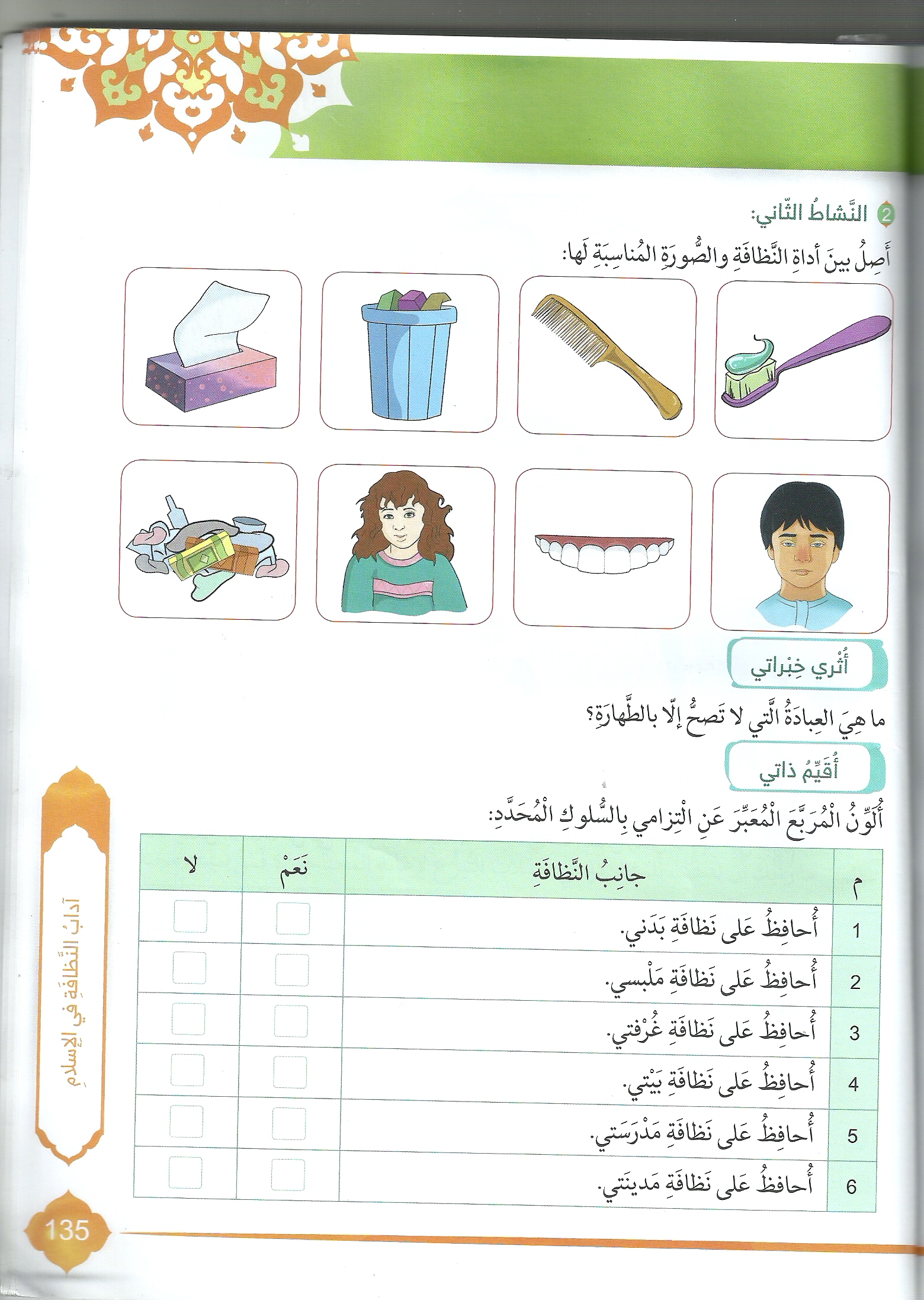 